Jak zrobić kopertę z serduszka?Niezależnie od tego, jaki rodzaj papieru posiadasz, możesz wyczarować z niego fantastyczną kopertę, idealną na wysyłanie listów czy kartek, zostawianie miłych wiadomości komuś bliskiemu itp.Dzisiaj podpowiem Ci, jak zrobić taką kopertę. Wbrew pozorom to bardzo proste!  Krok pierwszy i drugiWytnij kształt serca z posiadanego przez siebie kolorowego papieru.Zewnętrzną stroną koperty będzie strona z wzorkiem…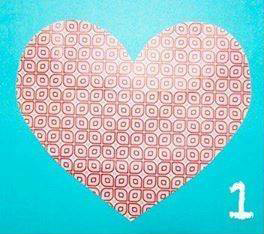 …a wewnętrzną ta bez wzorku.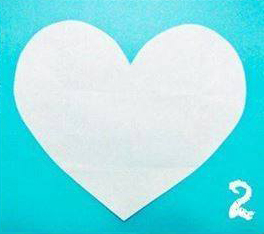 Krok trzeciZagnij skrzydła serduszka do środka tak, jak pokazano na obrazku poniżej.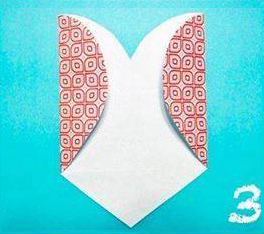 Krok czwartyOdwróć całą konstrukcję „do góry nogami” i zagnij jej dolną część, tak, żeby otrzymać taki kształt, jak na poniższym obrazku. Wyrównaj wszystkie zagięcia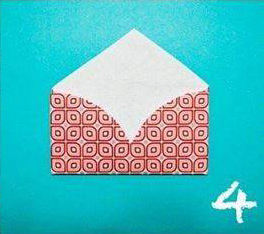 Krok piątyTeraz zagnij górną część koperty. Powinieneś otrzymać taki efekt, jak na rysunku poniżej.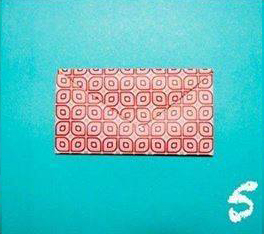 Krok szóstyPostępując zgodnie z powyższym wzorem stwórz kolejne koperty, które będziesz mógł wykorzystać w dowolnym, wybranym przez siebie celu :)Powodzenia!!!